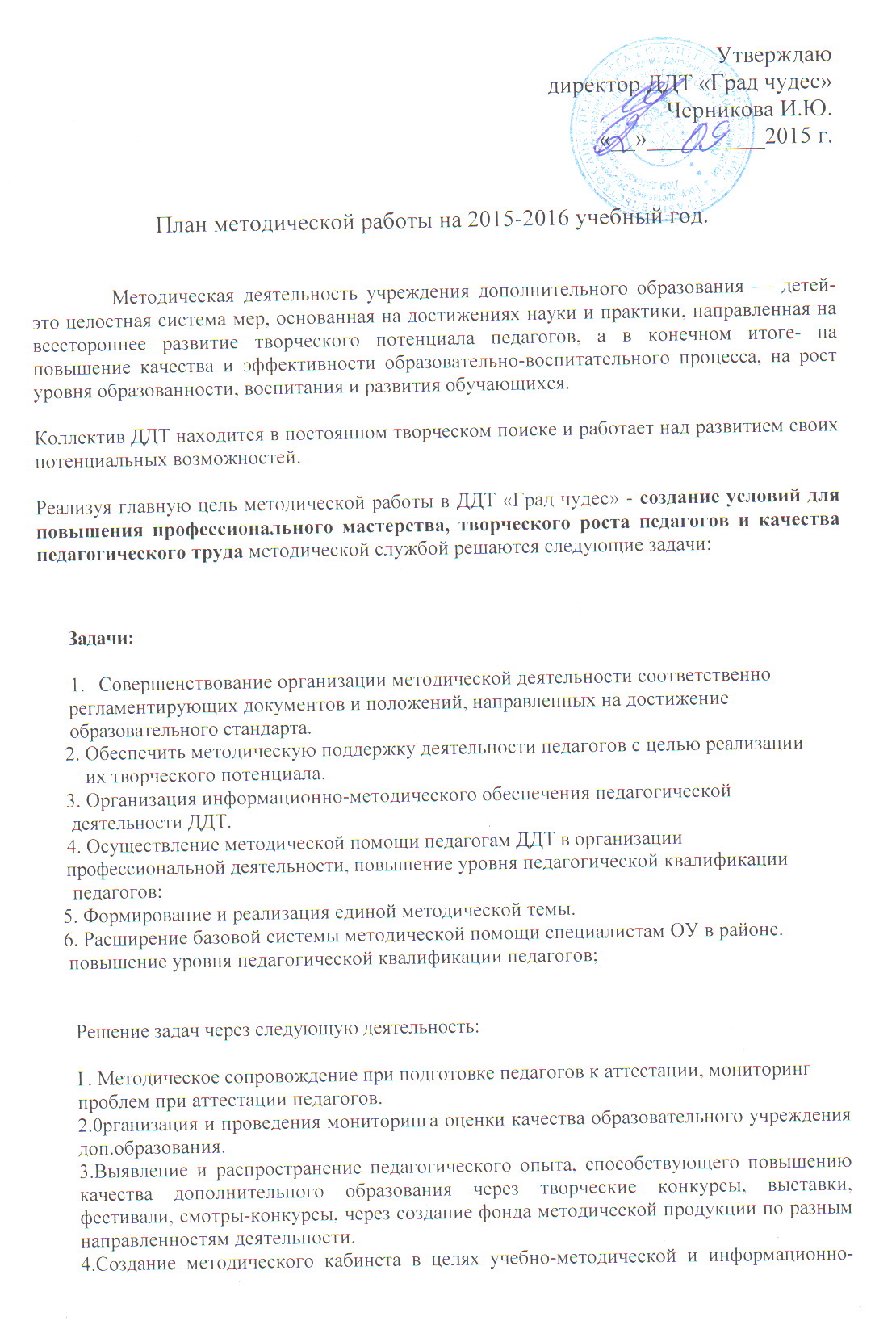 педагогической поддержки деятельности педагогических кадров. 5.Организация различных формы повышения квалификации и самообразования педагогов: курсы, ГМО, семинары, педсоветы, круглые столы, консультации, мастер -классы педагогические чтения и др.6. Активизация и повышение результативности участия педагогов ДДТ в конкурсах разного уровня и конкурсах педмастерства.7.0бновление программного обеспечения образовательного процесса, написание УМК ко всем образовательным программам.8.Предоставление педагогам необходимой информации по основным направлениям и развитию дополнительного образования и новых педагогических технологиях, учебно-методической литературе.9.Методическое обеспечение сайта в соответствии с правилами размещения в сети Интернет и обновления информации об образовательном учреждении. 10.Разработка положений    о конкурсах проводимых внутри учреждения и в районе.11	.Отслеживание выполнения пунктов Программы развития ДДТ до 2015 года.
12.Создание базы данных «Одаренные дети», которая позволяет систематизировать
сохранять, анализировать информацию об одаренных воспитанниках.Направленности деятельности:1.Программно-методическое обеспечение:-разработка и совершенствование  образовательных программ-создание программно-методических комплексов-мониторинг образовательного процесса в ДДТ2.Изучение ,обобщение  и ретрансляция  педагогического опыта:-работа методических объединений-работа педагога над темой самообразования(презентация ,реферат, выступление   на педсовете, методическом совете и т .д.)-открытые занятия-мастер-классы-конкурс педагогического  мастерства-круглый стол-повышение квалификации педагогических кадров-обеспечение участия педагогов и обучающихся в конкурсах, выставках.3.Информационно-аналитическое обеспечение образовательного процесса:-работа методического кабинета-формирование информационного банка данных-разработка  методических материалов в помощь педагогическим работникам-редакционно-издательская деятельность4.Осуществление  инновационной деятельности:-работа  творческих групп-разработка и внедрение авторских образовательных программ-оснащение педагогического процесса современными технологическими средствами-внедрение в педагогическую деятельность  использование средств мультимедиа5.Внедрение здоровьесберегающих технологий. Пропаганда здорового образа жизни.-введение  в  образовательный процесс физкультминуток и динамических     пауз (разработка  по темам)-конкурс плаката о здоровом  образе жизни-буклеты, плакаты, рисунки для тематического дня отказа от курения6.Пропаганда безопасности дорожного движения ПДД:-по плану методиста по ПДД7.Организация деятельности музееведения и краеведения:-по плану методиста8.Работа с молодыми специалистами:-наставничество-семинары –практикумы-показательные открытые занятияМетодическая тема: «Диагностика результативности образовательного процесса и качество образовательной деятельности обучающихся» Информационно-издательская деятельность                          Инновационная деятельностьКонтроль за  учебно-воспитательным процессомСроки проведенияМероприятиеМесто проведенияКонтингентОтветственныйЕжемесячноМетодический советДДТМетодистыДиректорВ течение годаФормирование фондов методического кабинетаДДТПедагогиДДТМетодистыЕжемесячно,в течениегодаПостоянно действующаявыставка методическойпродукцииМетодический кабинетПедагогиДДТМетодистыВ течение годаОрганизация информационно-методического обеспечения деятельности ДДТДДТПедагогиДДТ,учащиесяДДТ,родителиметодистыВ течение годаОсуществлениеметодической помощи ворганизациипрофессиональнойдеятельностиМетодический кабинетПедагогиДДТМетодистыВ течение годаПодбор методик поопределения качестваорганизации учебногопроцессаМетодический кабинетПедагогиДДТМетодистыВ течениеучебногогодаОсуществлениеиндивидуальныхконсультаций поподготовке к педсоветами семинарам, в аттестационный период.Проведениетематических семинарови педсоветов.Методический кабинетПедагогиДДТМетодистыВ течение годаСоздание банкапродуктивных методикпо организацииобразовательногопроцесса в учреждении(методическиеразработки педагогов,литературно-информационныеиздания)Методический кабинетПедагогиДДТМетодистыСроки проведенияМероприятиеМесто проведенияКонтингентОтветственныйОтветственныйсентябрьЗаседание методическогосоветаПерспективноепланирование.Разработка иутверждения положенийо внутренних конкурсах о районных конкурсахДДТ«Град чудес»методистыБархатова З.П.методистыБархатова З.П.методистысентябрьОрганизация участия педагогов в  работе городских методических объединениях, мастер-классах , конкурсах, курсах повышения квалификации.ГДТЮПедагоги методистыБархатова З.П.Бархатова З.П.сентябрь Участие в городском семинаре  руководителей детских общественных объединенийЗЦ ДЮТ»Зеркальный»Педагоги ДОметодистыметодистысентябрьКонсультация для педагогов проходящих аттестацию в 2015-16 году.Консультация для педагогов вновь принятых на работу и молодых специалистовДДТпедагогиметодистыметодистысентябрьПроведение родительского собрания  по итогам летней оздоровительной кампании.ДДТРодители и обучающиеся ДДТБархатова З.П.методистыБархатова З.П.методистысентябрь Городской установочный семинар «Перспективы развития  деятельности  методических  служб УДОД,ОДОД»ГДТЮметодистыБархатова З.ПметодистыБархатова З.ПметодистысентябрьИнформационно-методический семинар  по краеведению и школьному музееведению, педагогов –краеведов(совместно с АППО)ГДТЮМетодисты  ДДТ и ОУ районаЕськов.А.ИЕськов.А.ИсентябрьРМО руководителей ОДОД»Нормативные документы. Организация деятельности»ДДТ«Град чудес»Руководители ОДОД районаБархатова З.П.Бархатова З.П.октябрьОткрытие курсов повышения квалификации  для специалистов  системы ДО Санкт-ПетербургаГДТЮПедагоги методистыБархатова З.П.Бархатова З.П.октябрьАнкетирование  учащихся по профориентации: »Мой выбор»ДДТУчащиеся 9-11классов ОУрайонаметодистыметодистыоктябрь  Заседание  МС: обсуждение планирования по деятельности по направлениямДДТ«Град чудес»МетодистыБархатова З.П. методистыБархатова З.П. методистыоктябрьЗаседание  МС: обсуждение иподготовка к фестивалюоткрытых занятий ,конкурса , конкурса методических разработок: «Методическая ярмарка»ДДТ«Град чудес»МетодистыЗам директора поУВРБархатова З. П.методистыБархатова З. П.методистыоктябрьСеминар: «Актуальные документы для специалистов ДО»ДДТ«Град чудес»методистыБархатова З. П. методистыБархатова З. П. методистыоктябрь Участие в городском  Фестивале  методической продукцииГДТЮПедагоги методистыПедагоги методистыБархатова З.П.октябрьУчастие в городском семинаре «Пректно-исследовательская краеведческая деятельность учащихся.ГДТЮМетодисты  Руководители школьных музеев и учителя по краеведению в ОУ районаМетодисты  Руководители школьных музеев и учителя по краеведению в ОУ районаЕськов.А.Иоктябрь Подготовка документации к смотру –конкурсу  образовательных организаций  дополнительного образования  Санкт-ПетербургаКомитет по образованию  СПбБархатова З.П.Матвеева Л.П.октябрьПроведение совещаний  РМО по ОДОД., РМО по краеведению и музееведению, по работе с классными руководителями : Конкурсная составляющая в работе педагога ДО, кл. руководителей, учителей по краеведению» »ДДТРуководители ОДОД в районе,заведующие школьных музеев.Руководители ОДОД в районе,заведующие школьных музеев.Бархатова  З.П.Еськов А.Иоктябрь Тематическая выставка: «Обобщение педагогического опыта  -2016г.»ДДТ Педагоги ДДТБархатова З.П.методистыоктябрьКонкурс среди ОУ в рамках проектной деятельности ДДТ«Исторический Кронштадт»  ДДТ«Град чудес»Обучающиеся ОУ,ДДТМетодист по краеведению и музееведениюоктябрьКонсультация по  участию в районном конкурсе педагогического мастерстваДДТПедагоги ДДТБархатова З.П.ноябрьСеминар «Применение здоровьезберегающих технологий в ДО»ДДТпедагогиБархатова З.П. методистыноябрьЗаседание методическогосовета.(по плану МС) »Современное занятие всистеме дополнительногообразования.»ДДТ«Град чудес»методистыБархатова З.П. методистыноябрьПроведение школьного этапа районного конкурса «Умники и умницы».Тема:»Музей»ДДТ«Град чудес»Методисты ДДТ Методисты ОУБархатова З.П. методистыноябрьПедсовет: »Сетевое взаимодействие-интеграция основного и дополнительного образования.….»ДДТМетодисты ГМО ГДТЮБархатова З.П.методистыноябрьПроведение районногоконкурса «Творческаяизюминка» 1-йэтап((Выбор темы,подача заявки на участиев конкурсе)ДДТ«Град чудес»Методисты ДДТЗавучи по УВР вОУБархатова З.П. методистыдекабрьЗаседание методическогосовета .Подготовка кпедсовету «Модель оценки качества деятельности образовательного учреждения ».ДДТ«Град чудес»методистыБархатова З.П. методистыдекабрьПроведение 2-го этапа районного конкурса «Умники и Умницы»(четвертьфинал)ДДТМетодисты ДДТ Методисты ОУ ИМЦБархатова З.П. методистыдекабрьФестиваль творческих идей. Проведение семинара (мастер-класс по изготовлению новогодних поделок, подарков))»Новогодний сюрприз»ДДТ«ГрадПедагоги   ДДТ
ОДОД, учителя ОУ районаБархатова З.ПдекабрьРайонная конференция:»Музейная педагогика в краеведческой деятельности ОУ»ДДТПедагоги   ДДТ
ОДОД, учителя ОУ районаБархатова З.П.Еськов А.И.декабрьФото -выставка: »Кронштадт -исторический»ДДТОбучающиеся и родители ДДТБархатова З.П.Еськов А.И.декабрьТворческий конкурс фоторабот для родителей ОУ района : «Наши дети»ДДТОбучающиеся и родители ДДТБархатова З.П.методистыдекабрьКонсультация по аттестации педагогов ДОДДТпедагогипедагогипедагогиБархатова З,П.декабрьЗаседание  художественного отдала по теме :«Программно-методическое обеспечение учебно-воспитательного процесса».ДДТпедагогипедагогипедагогиметодистыдекабрьПроведение мастер-класса: «Новогодний калейдоскоп» (дошкольники)ДДТРодители обучающихся ДДТРодители обучающихся ДДТРодители обучающихся ДДТБархатова З.П. методистыянварьЗаседание методическогосовета «Подведениеитогов деятельностиза 1 -ое полугодие»РазноеДДТ«Град чудес»МетодистыМетодистыМетодистыБархатова З.П. методистыянварьМО руководителей ОДОД Подведение итогов деятельности за 1-ое полугодиеДДТ «Град чудес»ДДТ «Град чудес»Руководители ОДОДРуководители ОДОДБархатова З.П.январьКонсультация для аттестуемых педагоговДДТ «Град чудес»ДДТ «Град чудес» Педагоги ДДТ «Град чудес» Педагоги ДДТ «Град чудес»Бархатова З.П.      январьОрганизация и проведение районного конкурса детского творчества по БДД «Дорога и Мы»ДДТ «Град чудес»ДДТ «Град чудес»ОУОУМетодисты      январь Профилактическое мероприятие «Внимание –дети» (уроки безопасности, родительские собрания и т.д.)ДДТ «Град чудес»ДДТ «Град чудес»ОУ районаОУ районаметодисты     январь Совещание ответственных за работу по БДТТ ОУ и ДОУДДТ «Град чудес»ДДТ «Град чудес»ОУ районаОУ районаметодисты    февральПедагогический совет:«Инновационная деятельность педагога ДО»ДДТ«Град чудес»ДДТ«Град чудес»ОУ районаОУ районаБархатова З.П.    февраль Участие в городском конкурсе методической продукции по гражданско-патриотическому воспитанию ДДТ «Град чудес»ДДТ «Град чудес»ОУ района Педагоги ДДТОУ района Педагоги ДДТБархатова З.П.методисты   Февраль Совещание ответственных за работу по профилактике ДДТТ в ОУ, ДОУДДТ«Град чудес»ДДТ«Град чудес»Ответственные за профилактику ДДТТ  в ОУОтветственные за профилактику ДДТТ  в ОУметодистыФевральМониторинг оценки качества дополнительного образования. Самообследование деятельности ДДТ. Анкетирование. ДДТДДТУчастники образовательного процесса ДДТУчастники образовательного процесса ДДТметодистыФевраль Заседание методического совета по плану.ДДТ «Град чудес»ДДТ «Град чудес»методистыметодистыметодистыФевраль РМО руководителей ОДОДДДТ «Град чудес»ДДТ «Град чудес»ОДОДОДОДметодисты      Февраль     РМО с руководителями школьных музеевДДТ «Град чудес»ДДТ «Град чудес»Методисты ОУМетодисты ОУметодистыФевраль Городская игра-конкурс по ПДД» КВН»ДДТ «Град чудес»ДДТ «Град чудес»Учащиеся ОУ Учащиеся ОУ Методисты ФевральСеминар «Мое творчество» (представление опыта работы.      ДДТ«Град чудес»      ДДТ«Град чудес»Педагоги ДДТПедагоги ДДТМетодистыМартСмотр-конкурс учебных кабинетовДДТ «Град чудес»ДДТ «Град чудес»Педагоги ДДТПедагоги ДДТметодистыМартПедагогический совет: «Современные образовательные модели и эффекты обучения в дополнительном образовании»»ДДТ ДДТ Педагоги ДДТПедагоги ДДТметодистыМартСовещание ответственных по БДДДДТДДТ ОУ  ОУ методистыМартМО руководителей школьных музеевДДТ «Град чудес»ДДТ «Град чудес»ОУОУметодистыМартРодительское собрание. Тема; «Музейная педагогика. Воспитание искусством»ДДТДДТОУ районаОУ районаЕськов А.И.методистыМартМО руководителей ОДОД «Реализация образовательной программы.»ДДТДДТРуководители ОДОДРуководители ОДОДметодистыМартОрганизация и проведение районного конкурса среди ОУ и ДОУ на лучшую организацию работы по профилактике ДДТТ «Дорога без опасности»ДДТДДТОУ ДОУ районаОУ ДОУ районаметодисты    МартОрганизация и проведение районного конкурса «Безопасное колесо»ДДТДДТОУ районаОУ районаметодисты   МартНеделя безопасности дорожного движенияДДТ, ОУДДТ, ОУУчащиеся ОУ районаУчащиеся ОУ районаметодисты  АпрельСеминар: Из опыта работы педагога дополнительного образования:» Детская одаренность…» (круглый стол). Содержание и формы обобщения и распространения педагогического опыта.ДДТДДТПедагоги ДДТПедагоги ДДТметодистыАпрельМО руководителей ОДОД «Подведение итогов деятельности»ДДТДДТРуководители ОДОДРуководители ОДОДБархатова  З.П.методистыАпрельГородской конкурс «Дорога без опасности»ДДТДДТОУ  и ДОУ районаОУ  и ДОУ районаметодистыАпрельОрганизационное обеспечение и участие в районной игре «Зарница»ДДТДДТОУ районаОУ районаметодистыАпрельСовещание ответственных по профилактике ДДТТ в ОУ.ДДТДДТОтветственные по ДДТТ в ОУОтветственные по ДДТТ в ОУметодистыАпрельОрганизация и проведение семинара по презентации школьных музеев ОУ района. ДДТДДТРуководители школьных  музеев  ОУ районаРуководители школьных  музеев  ОУ районаметодистыАпрель Родительское собрание (круглый стол)«Полезные СОВЕТЫ»ДДТДДТРодители  обучающихся ДДТРодители  обучающихся ДДТметодисты     МайСеминар-фестиваль «Школа творчества» (выставка методической продукции за 2015 -16 учебный год). Районные пед.чтения по итогам повышения квалификации.ДДТДДТОУ района.Педагоги ДДТОУ района.Педагоги ДДТметодисты     МайМетодический совет «Подготовка к итоговому педсовету»ДДТДДТметодистыметодистыметодисты      МайФинал интеллектуального турнира для старшеклассников» Умники и Умницы»ДДТДДТОУ районаОУ районаметодисты       МайПедсовет «Итоги деятельности ДДТ за 2015-16 учебный год.»ДДТДДТПедагоги ДДТПедагоги ДДТметодисты       МайОрганизация и проведение районного конкурса «Безопасное колесо»ДДТДДТОУ районаОУ районаметодисты МайМО руководителей школьных музеев» Итоги деятельности за учебный год»ДДТДДТРуководители школьных музеевРуководители школьных музеевметодисты Май-июньПрофилактическое мероприятие «Внимание –ДЕТИ!»ДДТДДТОУ районаОУ районаметодистыИюньСовещание ответственных по профилактике ДДТТ в ОУ и ДОУ» Итоги деятельности за 2015-16 учебный годДДТДДТДДТОУ ДОУметодистыИюньМетодический совет: Анализ деятельности методической службы.ДДТДДТДДТпедагоги ДДТметодистыСроки проведенияИнформационная и издательская продукцияОтветственныйАвгуст-сентябрьРекламно-информационные буклеты о деятельности ДДТ «Град чудес»:- в адрес детей;- в адрес родителей;- для социальных партнеров.Методисты ДДТСентябрьПубликация (статья) в СМИ Кронштадтского района о начале учебного года и ближайших мероприятияхМетодисты ДДТСентябрь,
майРекламно-информационные плакаты о деятельности детских творческих коллективов (объединений) Дома детского творчества – для образовательных учреждений районаМетодистыСентябрьМультимедиа сообщения о деятельности детских творческих коллективов, используемые на родительских собраниях в общеобразовательных школах районаМетодистыАвгуст-сентябрьОформление странички на сайте ДДТ о творческих планах и  образовательной деятельности в целом учреждения в 2015-16 учебном году.МетодистыВ течение года Выпуск информационной газеты «Наши новости»МетодистыВ течение годаИнформация (статьи) в СМИ  о деятельности педагогов и творческих объединенияхМетодистыВ течение года№Инновационный продуктИнновационный продуктТехнологииПедагогПедагог1.Использование потенциала дополнительного образования в формировании социальных компетентностей у обучающихся Использование потенциала дополнительного образования в формировании социальных компетентностей у обучающихся Организация  социально-значимой деятельности обучающихсяНикулина М.Г.педагог дополнительного образованияНикулина М.Г.педагог дополнительного образования2.Описание технологии отслеживания результатов освоения обучающимися программы дополнительного образования в декоративно-прикладных видах творчества Описание технологии отслеживания результатов освоения обучающимися программы дополнительного образования в декоративно-прикладных видах творчества Мониторинг результатов освоения образовательной программы учащимисяКималова Ю.И. педагог дополнительного образованияКималова Ю.И. педагог дополнительного образования3. Роль педагога  ДО в развитии творческих способностей детейРоль педагога  ДО в развитии творческих способностей детейИспользование современных образовательных технологий в образовательном процессе Нестерова Н.Г. –педагог дополнительного образования Нестерова Н.Г. –педагог дополнительного образования4.4.Современное занятие в системе  дополнительного образования :использование  электронных образовательных ресурсовИспользование информационных технологий в образовательном процессеИспользование информационных технологий в образовательном процессе Краснобаева  М.В..Кузнецова О.Ю. -педагоги дополнительного образования датаОктябрь Ноябрь ДекабрьЯнварь ФевральМартАпрель МайВид контроляОктябрь Ноябрь ДекабрьЯнварь ФевральМартАпрель МайфронтальныйНестерова Н.Г.Каримова  Е.И.Краснобаева М.В.Безбородова О.Б.Балобанова Н.Я.Кималова Ю.И.Иванчик  Н.М.Кобчикова  О.В.тематический(выполнение ОП)Сергеева М.Ю.Кобчикова О.В.Решетова  О.А.Ничипор О.В.Клопова Г.М.Кисарина Е .А.Воробьева Е.Г.выборочныйНестерова Н.Г.Башарина Л.Н.Воробьева Е.Г.Шоленинова Т.В.Никулина М.Н.Павловская  Л.А.Балабанова Н.Я.персональныйШарук И.А.Еськов А. И.Крашанина Е.Н.Ничипор О.В.Поташкина Н.Б.Кисарина  Е.Н.Шарук И.А.ЮИД